IES Consulting 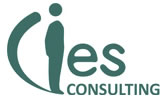 Talent Searchers Providing Experiences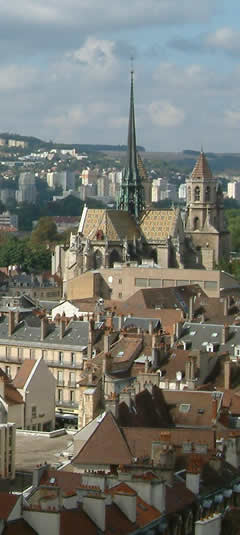 International Receptionist in a luxury HotelWHERE?  Bourgogne , FranceWHEN?  Position available from 04.2016 DURATION: 3 months +HOW MANY HOURS? full time, 40h/weekMagnificent castle located in Burgundy with 24 luxury rooms. 4 * hotel with gourmet restaurant and spa offers luxury service to customers.The tasks are varied: Front Desk tasks include:
* Guest service
* Check-in/ Check-out
* Reactivity in order to face unpredictable changes: late check-out, extensions, early departures etc. 
* Giving information to hostel guests regarding tourist attractions, leisure activities etc. 
* Answering questions regarding hostel offers, facilities and events. 
* Handling complaints, suggestions, etcWe are looking for:Studies: Tourism, Hospitality, Languages, Business, Marketing , CommunicationLanguages:  High English and French Young, dynamic, proactive, social and energetic profiles are appreciated.We offer:Remuneration: 500€/month + accommodation + foodInteresting tasks, international and pleasant work environment* Our recruitment process is free. Only if you got accepted and the company will confirm your application we require administration fee. All our internships provide salary, so we guarantee that costs of the services will pays off.